Középszintű szóbeli érettségi tételek fizikából – 2024 PANNONHALMAI. Mozgás, egyensúly1. Egyenes-vonalú mozgásokA Mikola-csőben lévő buborék mozgását tanulmányozva igazolja az egyenes vonalú egyenletes mozgásra vonatkozó összefüggést! – elvégzendő kísérlet (2.)2. Periodikus mozgások Rugóra rögzített, rezgőmozgást végző test periódusidejének tömegfüggése – elvégzendő kísérlet (5.)3. Newton törvényei Rugalmas ütközés tanulmányozása rugós ütközőkkel ellátott kiskocsik segítségével – elvégzendő kísérlet (1.)4. Pontszerű és merev test egyensúlyaErőmérővel kiegyensúlyozott karos mérleg segítségével tanulmányozza a merev testre ható forgatónyomatékokat és az egyszerű emelők működési elvét! – elvégzendő kísérlet (4.)5. Egyszerű gépek – teheremelés csigákkalÁllítson össze álló- és mozgócsigákból teheremelésre alkalmas rendszert az ábrának megfelelően! Rugós erőmérő segítségével állapítsa meg, hogy mekkora erőre van szükség az ismert tömegű test felemeléséhez a három esetben! Értelmezze a kapott eredményeket!- elvégzendő kísérlet (9.)II. Energia, munka, hő6. Munka, mechanikai energia Mechanikai energiák egymásba alakulásának tanulmányozása lejtőn leguruló test segítségével – elvégzendő kísérlet (3.)7. Szilárd anyagok, folyadékok és gázok hőtágulásának bemutatása Különböző halmazállapotú anyagok hőtágulásának vizsgálata – elvégzendő kísérlet (13.)III. Víz, levegő, környezet8. Archimédész törvénye
Az arkhimédészi hengerpár segítségével mérje meg a vízbe merülő testre ható felhajtóerő nagyságát! – elvégzendő kísérlet (11.)
9. Gáztörvények
Melde-cső segítségével igazolja a Boyle-Mariotte törvényt! – elvégzendő kísérlet (17.)IV. Elektromosság10. Testek elektromos állapota Sztatikus elektromos töltés és a töltésmegosztás elvének tanulmányozása különböző anyagok segítségével – elvégzendő kísérlet (19.)11. Soros és párhuzamos kapcsolás Soros és párhuzamos kapcsolás tanulmányozása áramforrás és két zseblámpaizzó segítségével – elvégzendő kísérlet (21.)12. Egyenes vezető mágneses terének vizsgálata
Az árammal átjárt vezető egyenes szakaszának környezetében vizsgálja a vezető mágneses terének szerkezetét egy iránytű segítségével! – elvégzendő kísérlet (23.)13. Elektromágneses indukcióLégmagos tekercs és mágnesek segítségével tanulmányozza az elektromágneses indukció jelenségét! – elvégzendő kísérlet (25.)V. Hullámok, kommunikáció, fény14. Hang sebességének mérése állóhullámokkalIsmert frekvenciájú hangvilla hangjára rezonáló levegőoszlop hosszának mérésével határozza meg a hang terjedési sebességét levegőben! – elvégzendő kísérlet.15. Fényvisszaverődés és fénytörésÜveg törésmutatójának vizsgálata – elvégzendő kísérlet16. Geometriai fénytan – optikai eszközökÜveglencse fókusztávolságának megmérése – elvégzendő kísérlet (27.)VI. Atomfizika, magfizika17. Színképek és atomszerkezet – Bohr-modell
Az ábra alapján mutassa be Bohr atommodelljének legfontosabb jellemzőit a hidrogénatom esetében! Értelmezze a hidrogén vonalas színképét a Bohr-modell alapján! (32.)18. Az atommag stabilitása – egy nukleonra jutó kötési energiaElemezze, hogyan változik az atommagokban lévő nukleonok kötési energiája az atommag tömegszámának változásával! Értelmezze ennek hatását a lehetséges magátalakulásokra! Nevezze meg az a), b) és c) jelű nyilak által mutatott magátalakulásokat, valamint előfordulásukat a természetben és a technika világában! (34.)
VII. Gravitáció, csillagászat 19. A gravitációs mező – gravitációs kölcsönhatás A gravitációs gyorsulás értékének meghatározása fonálinga lengésidejének mérésével – elvégzendő kísérlet (37.)20. Csillagászat – távcső készítéseEgy gyűjtő- és egy szórólencse segítségével építsen távcsövet, és végezze el vele egy távoli tárgy megfigyelését! – elvégzendő kísérlet (38.)1. Egyenes vonalú mozgásokSzükséges eszközök:Mikola-cső; dönthető állvány; befogó; stopperóra; mérőszalag.A kísérlet leírása:Rögzítse a Mikola-csövet a befogó segítségével az állványhoz, és állítsa pl. 20°-os dőlésszögre! Figyelje meg a buborék mozgását, amint az a csőben mozog! A stopperóra és a mérőszalag segítségével mérje meg, hogy mekkora utat tesz meg a buborék egy előre meghatározott időtartam (pl. 3 s) alatt! Ismételje meg a mérést még kétszer, és minden alkalommal jegyezze fel az eredményt! Utána mérje meg azt, hogy mennyi idő alatt tesz meg a buborék egy előre meghatározott utat (pl. 40 cm-t)! Ezt a mérést is ismételje meg még kétszer, eredményeit jegyezze fel! Utána növelje meg a Mikola-cső dőlésének szögét 45°-osra és az új elrendezésben ismét mérje meg háromszor, hogy adott idő alatt mennyit mozdul el a buborék, vagy azt, hogy adott távolságot mennyi idő alatt tesz meg!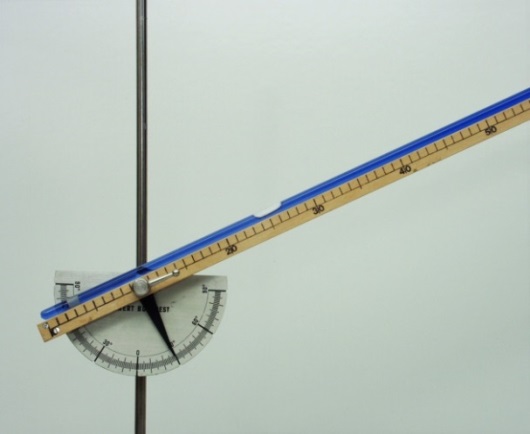 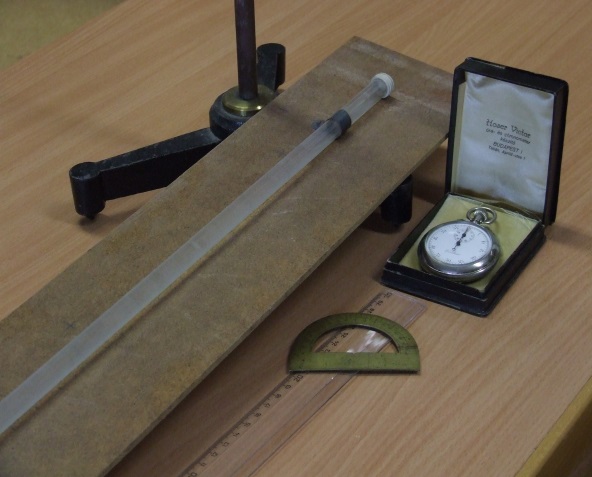 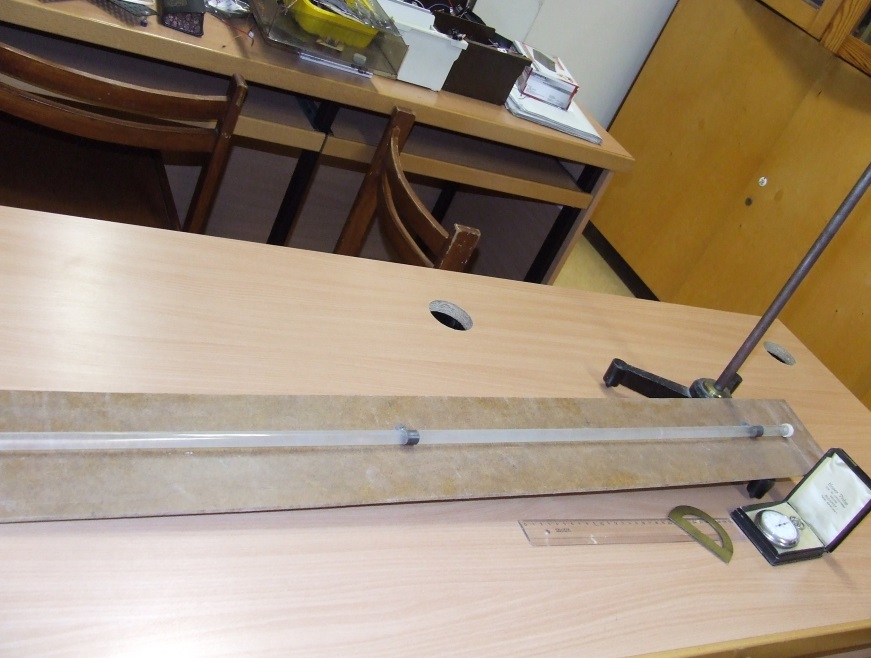 2. Periodikus mozgásokSzükséges eszközök: Bunsen-állványra rögzített rugó; legalább öt, ismert tömegű súly vagy súlysorozat; stopperóra; milliméterpapír.A kísérlet leírása:Rögzítse az egyik súlyt az állványról lelógó rugóra, majd függőleges irányban kissé kitérítve óvatosan hozza rezgésbe! Ügyeljen arra, hogy a test a mozgás során ne ütközzön az asztalhoz, illetve hogy a rugó ne lazuljon el teljesen! A rezgőmozgást végző test egyik szélső helyzetét alapul véve határozza meg a mozgás tíz teljes periódusának idejét, és ennek segítségével határozza meg a periódusidőt! A mérés eredményét jegyezze le, majd ismételje meg a kísérletet a többi súllyal is! A mérési eredményeket, valamint a kiszámított periódusidőket rögzítse táblázatban, majd ábrázolja a milliméterpapíron egy periódusidő-tömeg grafikonon! Tegyen kvalitatív megállapítást a rezgésidő tömegfüggésére!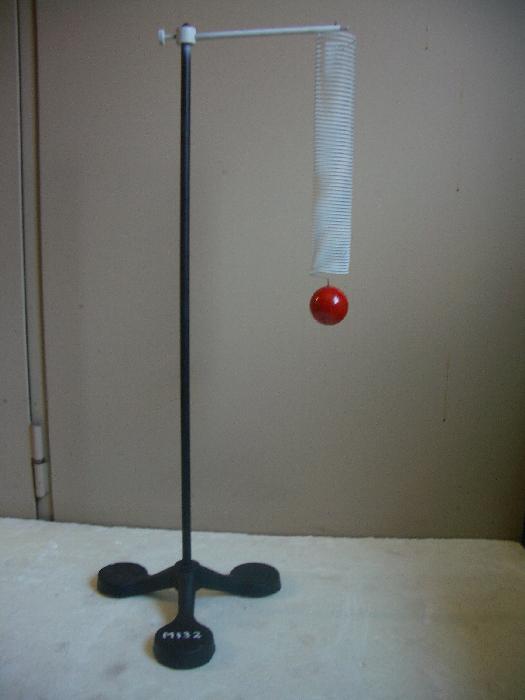 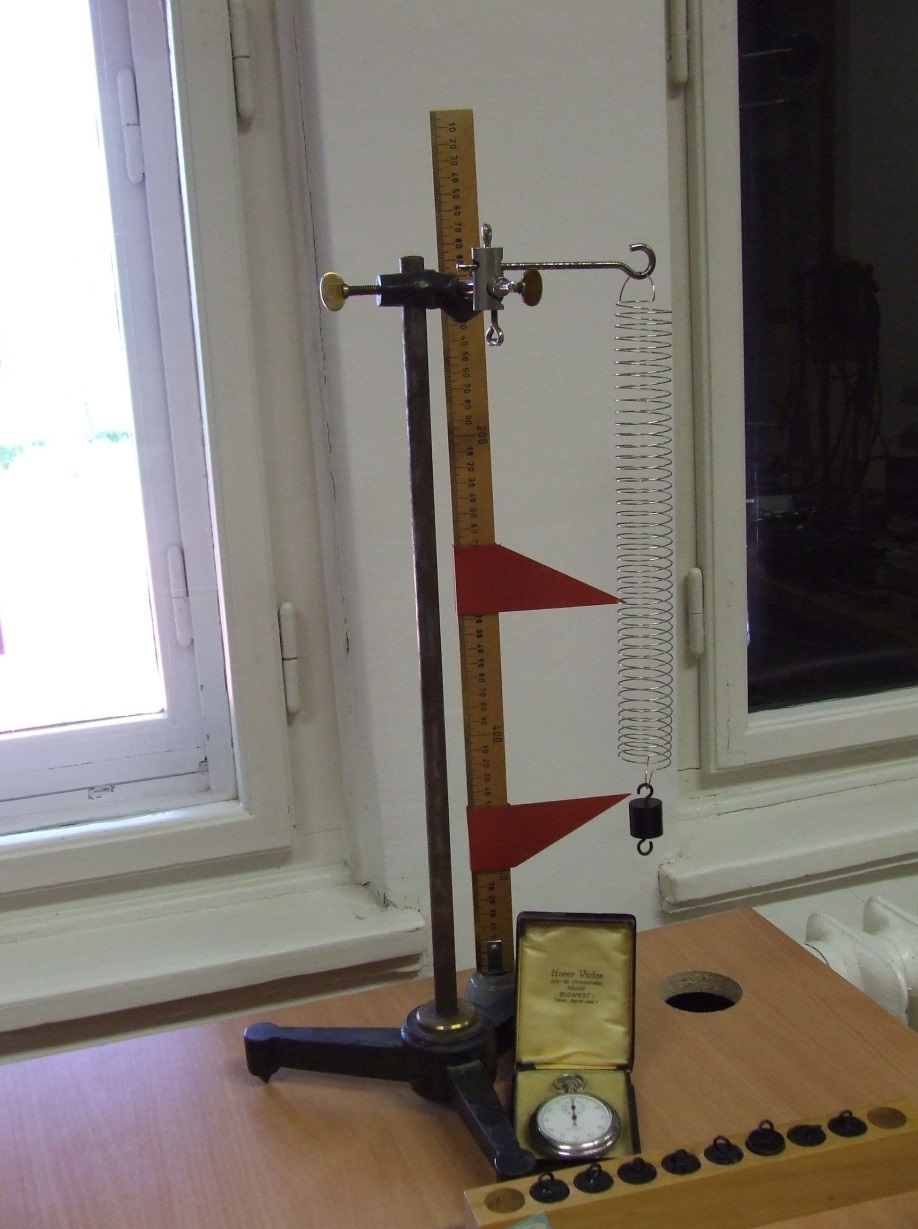 3. Newton törvényeiSzükséges eszközök:Két egyforma, könnyen mozgó iskolai kiskocsi rugós ütközőkkel; különböző, a kocsikra rögzíthető nehezékek; sima felületű asztal vagy sín.A kísérlet leírása:A kocsikat helyezze sima felületű vízszintes asztalra, illetve sínre úgy, hogy a rugós ütközők egymás felé nézzenek! A két kocsira rögzítsen egyforma tömegű nehezékeket, és az egyik kocsit meglökve ütköztesse azt a másik, kezdetben álló kocsival! Figyelje meg, hogy a kocsik hogyan mozognak közvetlenül az ütközés után! Ismételje meg a kísérletet úgy, hogy a kocsik szerepét felcseréli! Változtassa meg a kocsikra rögzített tömegeket úgy, hogy az egyik kocsi lényegesen nagyobb tömegű legyen a másik kocsinál! Végezze el az ütközési kísérletet úgy, hogy a kisebb tömegű kocsit löki neki a kezdetben álló, nagyobb tömegűnek! Ismételje meg a kísérletet úgy is, hogy a nagyobb tömegű kocsit löki neki a kezdetben álló, kisebb tömegűnek! 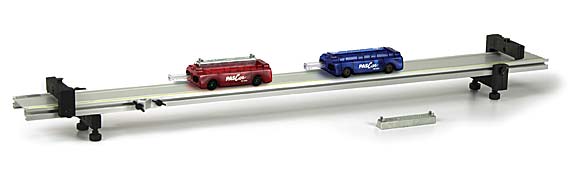 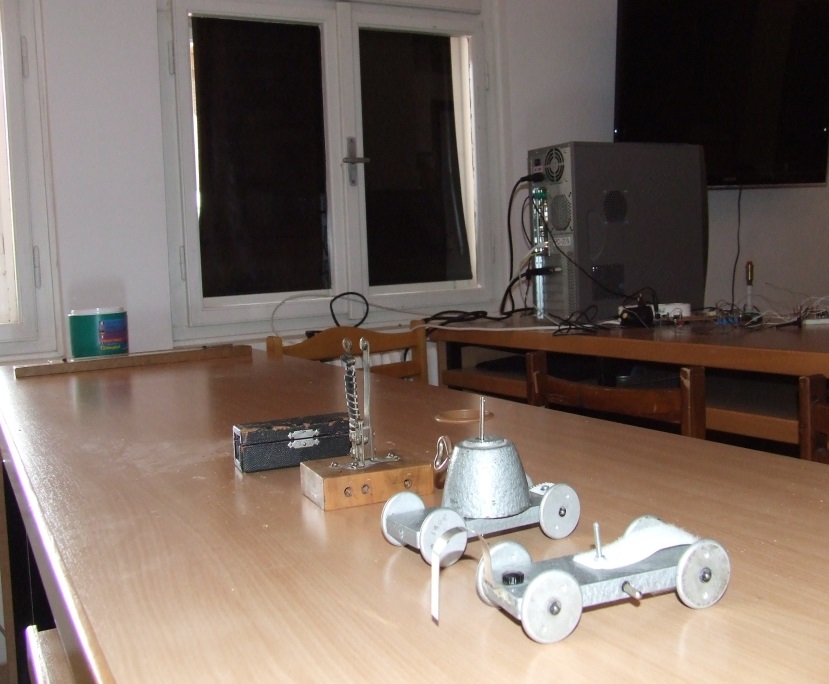 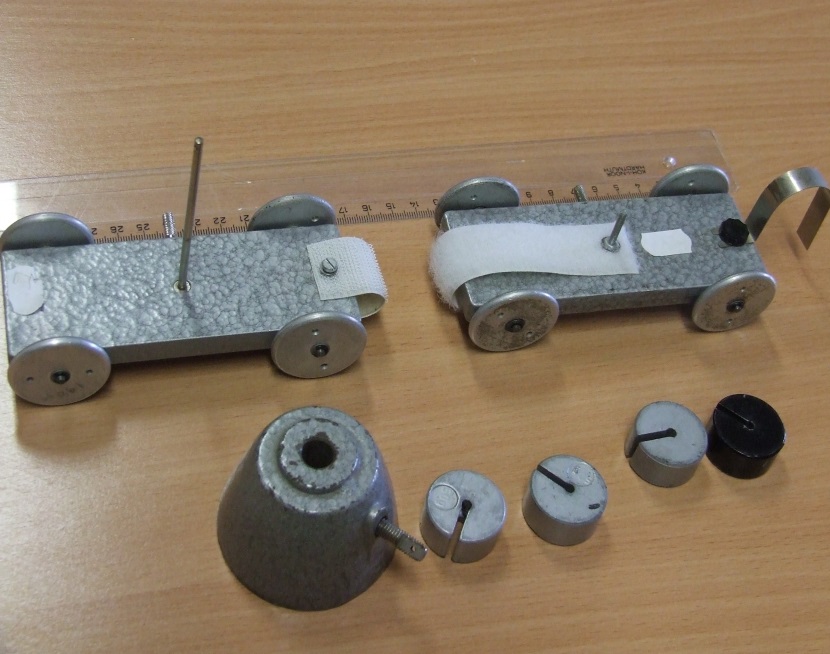 4. Pontszerű és merev test egyensúlyaSzükséges eszközök:Karos mérleg; erőmérő; súly; mérőszalag vagy vonalzó.A kísérlet leírása:Egy egyensúlyban lévő karos mérleg egyik oldalára akassza fel az ismert súlyú testet, és jegyezze fel a távolságot a rögzítési pont és a kar forgástengelye között! Rögzítse az erőmérőt a mérleg másik karján, a forgástengelytől ugyanekkora távolságra! Egyensúlyozza ki a mérleget függőleges irányú erővel, és a mért erőértéket jegyezze le! Változtassa meg az erőmérő rögzítési helyét (pl. a forgástengelytől fele- vagy harmadakkora távolságra, mint az első esetben), és ismét egyensúlyozza ki!  A mért erőértéket és a forgástengelytől való távolságot ismét jegyezze fel!Készítsen értelmező rajzot, amely az elvégzett mérés esetében a mért erőértékek arányait és irányait magyarázza! 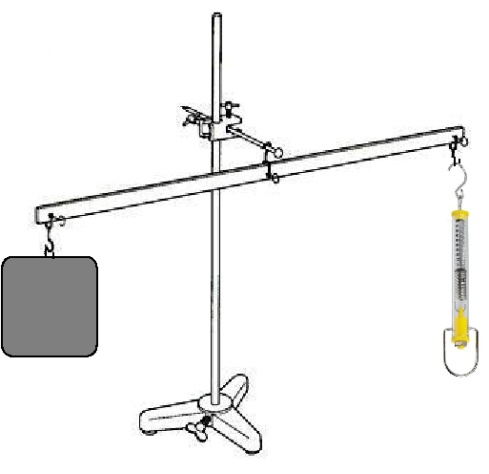 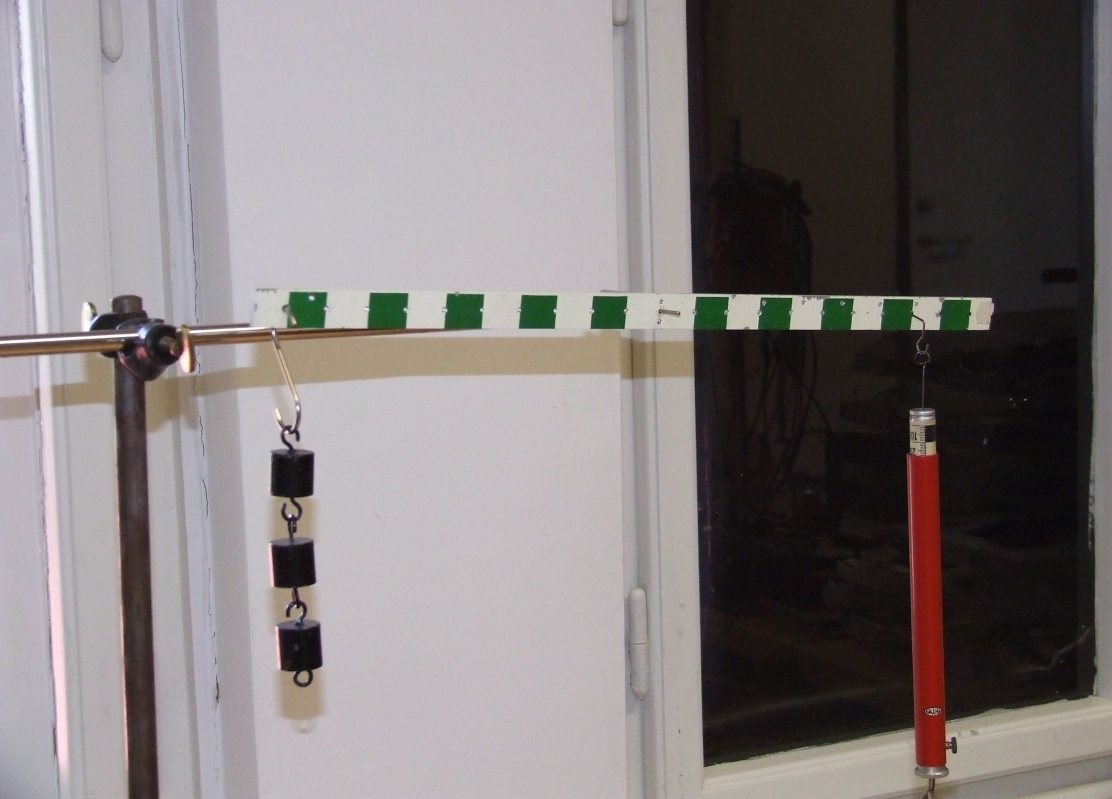 5. Egyszerű gépek – teheremelés csigákkalSzükséges eszközök:Álló- és mozgócsigák; rugós erőmérő; ismert tömegű akasztható súly. A mérés más elrendezésben is megvalósítható, de tartalmazzon álló- és mozgócsigát is!A kísérlet leírása:Állítsa össze az elrendezést, és mérje meg a teher megtartásához szükséges erőket! Vesse össze mérési eredményeit a teher súlyával! Vázolja az egyes csigaelrendezéseket, és rajzolja be az erőket!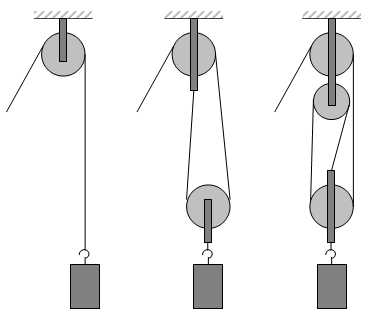 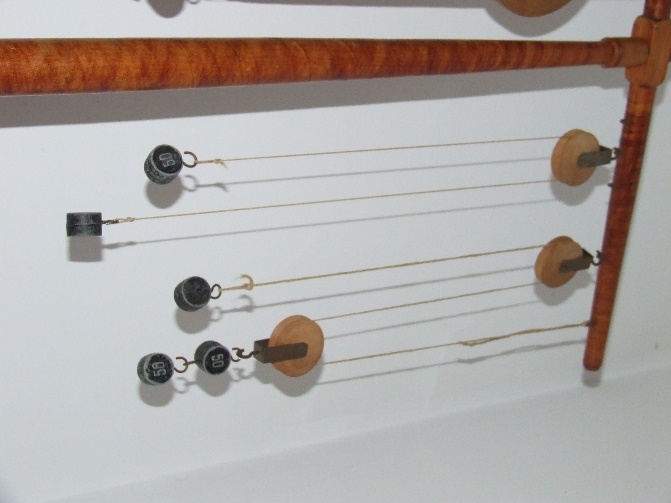 